Till Kommunstyrelsens möte 2021-04-12:Protokollsanteckning: Borås Stads remissyttrande över ansökan från AB Borås Kristna Skola om godkännande som huvudman för förskoleklass, grundskola och fritidshemVänsterpartiet eftersträvar en sammanhållen skola där elever med olika bakgrund möts. Vi menar att det är det viktigaste verktyget för att motverka skolsegregation och för att alla barn ska få en likvärdig chans. Vi är också kritiska till konfessionella fristående skolor. Ärendet rör egentligen inte en nyetablering utan det faktum att huvudmannen för aktuell skola vill övergå från stiftelse till aktiebolag.Vänsterpartiet anser att aktiebolag med vinstsyfte inte hör hemma inom skattefinansierad vård, skola och omsorg. Därför är vi också i allmänhet kritiska till när stiftelser som verkar inom välfärden omvandlas till aktiebolag. Med anledning av detta verkar vi i riksdagen för en förändrad lagstiftning. Fram till dess sådan lagstiftning finns på plats menar vi att den aktuella huvudmannen inte ska behandlas annorlunda än andra.För Vänsterpartiet i KommunstyrelsenIda Legnemark och Stefan Lindborg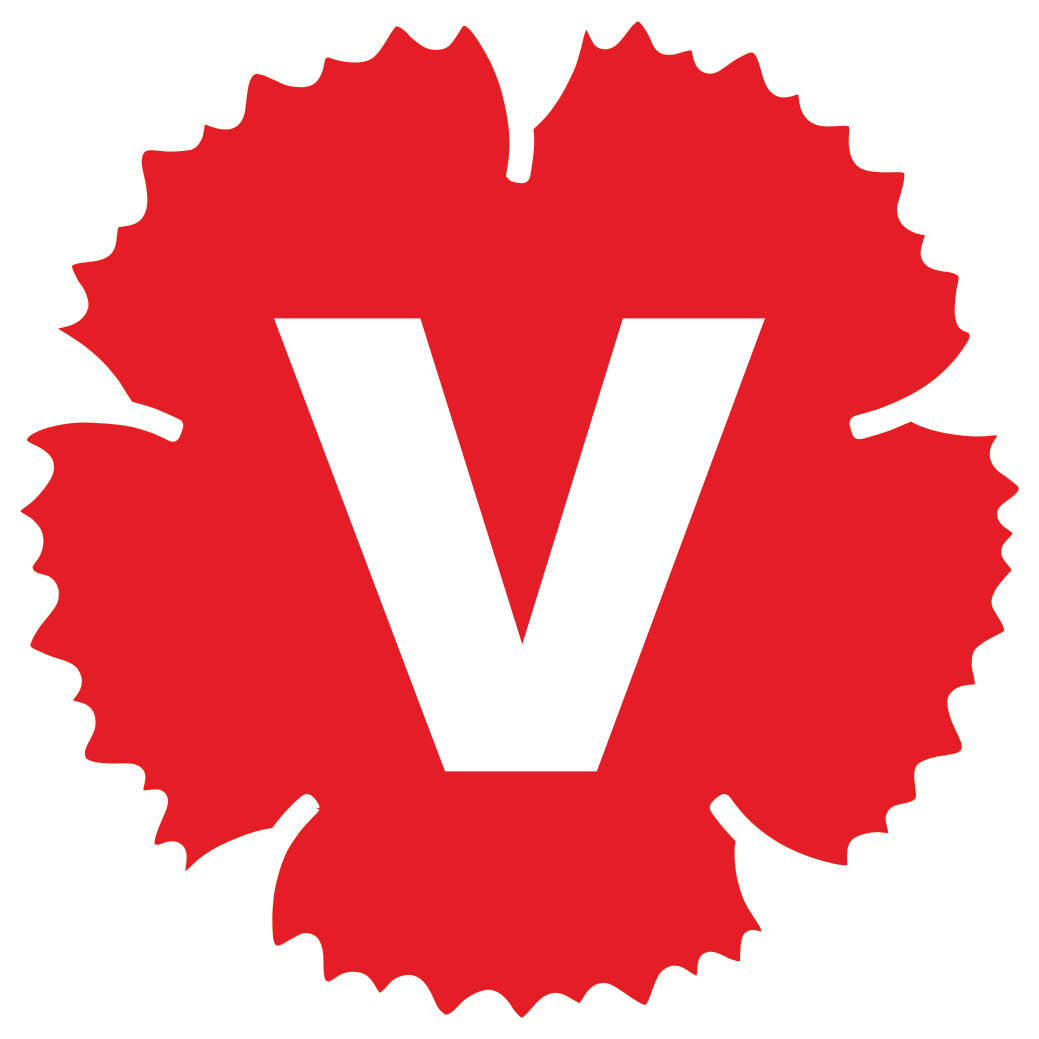 